Б1.В.ОД.2 Деловая этика (РП)ФЕДЕРАЛЬНОЕ АГЕНТСТВО ЖЕЛЕЗНОДОРОЖНОГО ТРАНСПОРТА Федеральное государственное бюджетное образовательное учреждение высшего образования«Петербургский государственный университет путей сообщения Императора Александра I»(ФГБОУ ВО ПГУПС)Кафедра «Экономическая теория»РАБОЧАЯ ПРОГРАММАдисциплины«Деловая этика» (Б1.В.ДВ.2.2)для направления38.03.01 «Экономика» по профилю «Экономика предприятий и организаций (строительство)»Форма обучения – очная, заочная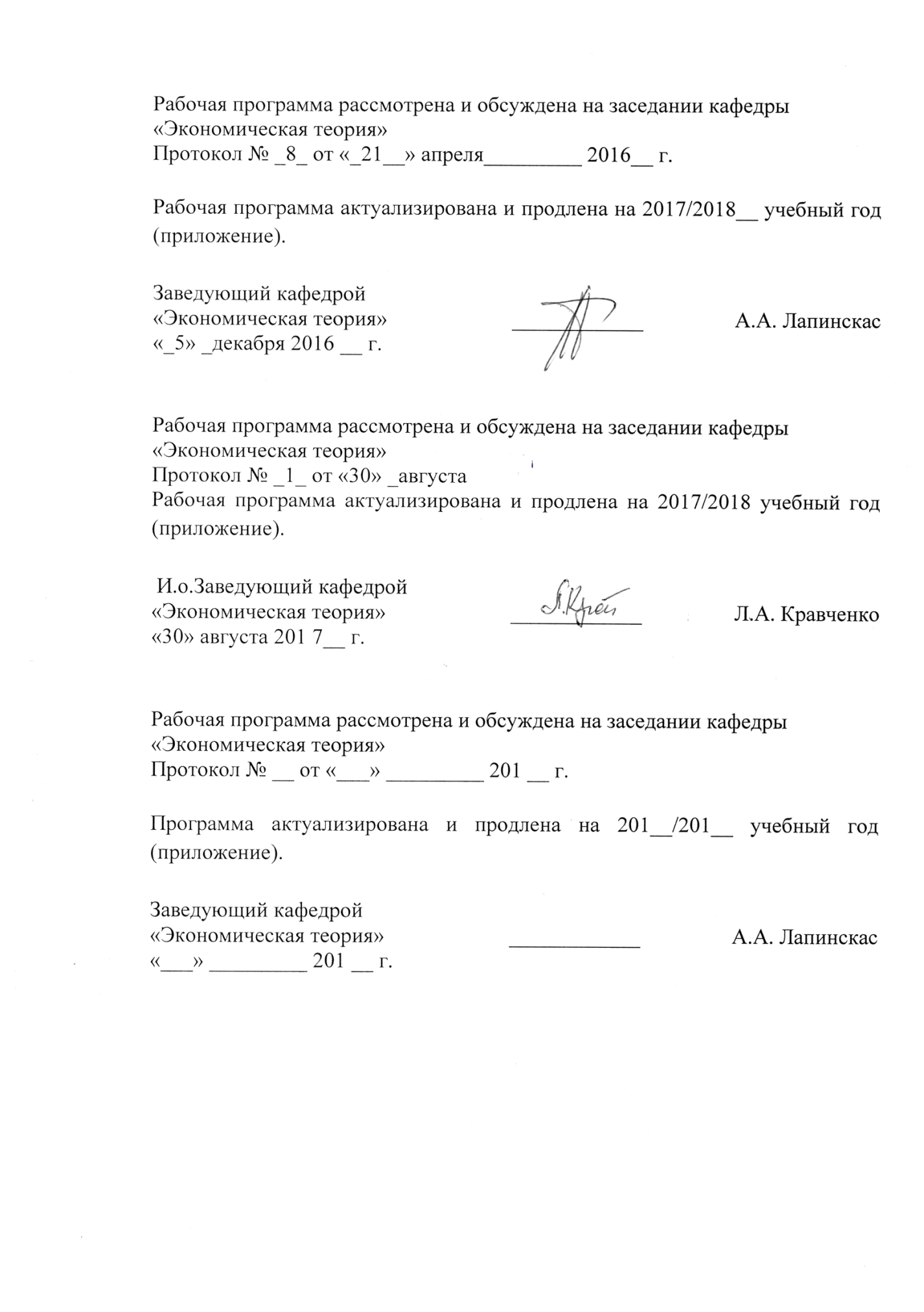 1. Цели и задачи дисциплиныРабочая программа составлена в соответствии с ФГОС ВО, утвержденным «12» ноября 2015 г., приказ № 1327 по направлению 38.03.01. «Экономика», по дисциплине «Деловая этика».Целью изучения дисциплины является приобретение теоретических знаний  и практических навыков в области взаимодействия с деловыми партнерами на основе сложившихся  международных и национальных этических принципов; понимание необходимости формирования, поддержания и содействия развитию этических норм бизнеса компании; освоение  приемов и стилей делового общения и  правил делового этикета.Для достижения поставленной цели решаются следующие задачи:изучение теоретических основ деловой этики; формирование навыков служебной идентификации к этическим нормам компании;овладение практическими знаниями и навыками в области деловых коммуникаций, необходимых для успешной профессиональной деятельности.2. Перечень планируемых результатов обучения по дисциплине, соотнесенных с планируемыми результатами освоения основной профессиональной образовательной программыПланируемыми результатами обучения по дисциплине являются: приобретение знаний, умений, навыков и/или опыта деятельности.В результате освоения дисциплины обучающийся должен:ЗНАТЬ:теоретические основы деловой этики и практику применения их в конкурентной среде, регламентацию коммуникативного поведения в соответствии с корпоративной культурой организации - теоретические основы развития мировой экономики;практику функционирования мирового хозяйства и его отдельных секторов;тенденции развития отдельных сегментов мирового рынка, оценивать их и применять в экономической практике.УМЕТЬ:использовать полученные знания в профессиональной деятельности и межличностном общении;самостоятельно анализировать научно-практическую литературу по проблемам деловой этики в бизнес-общении; пользоваться методами и приёмами развития этических норм на разных уровнях корпоративной деятельности;использовать полученные знания в профессиональной деятельности.ВЛАДЕТЬ:теоретическими знаниями в области деловой этики и навыками применения их в деловом общении.Приобретенные знания, умения, навыки и/или опыт деятельности, характеризующие формирование компетенций, осваиваемые в данной дисциплине, позволяют решать профессиональные задачи, приведенные в соответствующем перечне по видам профессиональной деятельности в п. 2.4 основной профессиональной образовательной программы (ОПОП).Изучение дисциплины направлено на формирование следующих общекультурных компетенций (ОК):способностью работать в коллективе,толерантно воспринимая социальные,этические, конфессиональные и культурные различия(ОК-5); способностью к самоорганизации и самообразованиюя(ОК-7);            Изучение дисциплины направлено на формирование следующих профессиональных компетенций (ПК), соответствующих виду профессиональной деятельности, на который ориентирована программа бакалавриата:Изучение дисциплины направлено на формирование следующих Изучение дисциплины направлено на формирование следующих профессиональных компетенций (ПК), соответствующих виду профессиональной деятельности, на который ориентирована программа бакалавриата:аналитической, научно-исследовательской деятельности:-способностью, используя отечественные и зарубежные источники информации, собрать необходимые данные проанализировать их и подготовить информационный обзор и /или аналитический отчёт (ПК-7). Область профессиональной деятельности обучающихся, освоивших данную дисциплину, приведена в п. 2.1 ОПОП.Объекты профессиональной деятельности обучающихся, освоивших данную дисциплину, приведены в п. 2.2 ОПОП.3. Место дисциплины в структуре основной профессиональной образовательной программыДисциплина «Деловая этика» (Б1.В.ДВ.2) относится к вариативной части и является обязательной.4. Объем дисциплины и виды учебной работыДля очной формы обучения: Для заочной формы обучения: 5. Содержание и структура дисциплины5.1 Содержание дисциплины5.2 Разделы дисциплины и виды занятийДля очной формы обучения: Для заочной формы обучения: 6. Перечень учебно-методического обеспечения для самостоятельной работы обучающихся по дисциплине7. Фонд оценочных средств для проведения текущего контроля успеваемости и промежуточной аттестации обучающихся по дисциплинеФонд оценочных средств по дисциплине является неотъемлемой частью рабочей программы и представлен отдельным документом, рассмотренным на заседании кафедры и утвержденным заведующим кафедрой.8. Перечень основной и дополнительной учебной литературы, нормативно-правовой документации и других изданий, необходимых для освоения дисциплины8.1 Перечень основной учебной литературы, необходимой для освоения дисциплиныАлексина Т.А. Деловая этика. Учебник  - М.:Юрайт, 2015 – 384 с Кибанов А.Я, Захаров Д.К., Коновалова В.Г. Этика деловых отношений. Учебник для вузов -  Инфра-М.: ЮНИТИ, 2015.- 383с.             3.Потапова Т.Л.Этика делового общения. Конспект лекций.[Электронный ресурс] / Т.Л.Потапова. — Электрон. дан. — СПб. : ПГУПС, 2013. — 33 с. — Режим доступа: http://e.lanbook.com/book/44054— Загл. с экрана.8.2 Перечень дополнительной учебной литературы, необходимой для освоения дисциплиныБендюков М.А. Психология трудового конфликта. Учебное пособие/ М.А Бендюков  Санкт-Петербург:ПГУПС,2011 –87 с.Глухарев Л.С., Зачесова Г.М., Лапинскас А.А. Этика в экономике. Учебник– СПб.: ПГУПС, 2009.- 289 с.Комарова А.В., Слотина Т.В., Ситников В.Л. Практикум по психологии. Учебное пособие- Санкт-Петербург: ПГУПС,2012 –92 с.            8.3 Перечень нормативно-правовой документации, необходимой для освоения дисциплиныПри освоении данной дисциплины нормативно-правовая документация не используется. 8.4 Другие издания, необходимые для освоения дисциплиныПри освоении данной дисциплины другие издания не используются.9. Перечень ресурсов информационно-телекоммуникационной сети «Интернет», необходимых для освоения дисциплиныhttp://www.duma.ru/ - Сайт Федерального собрания РФ http://www.gov.ru/ - Органы государственной власти Российской Федерации http://www.akdi.ru/sf/ - Совет Федерации РФ http://www.kremlin.ru/ - Сайт Президента Российской Федерацииhttp://www.expert.ru - Журнал «Эксперт» http://www.b-soc.ru/theory-and-practice/materials- Бизнес и общество http://rbcdaily.ru/magazine  - РБК деловой журнал   http://www.4hr.ru. -HR-Менеджмент  10. Методические указания для обучающихся по освоению дисциплиныПорядок изучения дисциплины следующий:Освоение разделов дисциплины производится в порядке, приведенном в разделе 5 «Содержание и структура дисциплины». Обучающийся должен освоить все разделы дисциплины с помощью учебно-методического обеспечения, приведенного в разделах 6, 8 и 9 рабочей программы. Для формирования компетенций обучающийся должен представить выполненные типовые контрольные задания или иные материалы, необходимые для оценки знаний, умений, навыков и (или) опыта деятельности, предусмотренные текущим контролем (см. фонд оценочных средств по дисциплине).По итогам текущего контроля по дисциплине, обучающийся должен пройти промежуточную аттестацию (см. фонд оценочных средств по дисциплине).11. Перечень информационных технологий, используемых при осуществлении образовательного процесса по дисциплине, включая перечень программного обеспечения и информационных справочных системПеречень информационных технологий, используемых при осуществлении образовательного процесса по дисциплине:технические средства (компьютерная техника и средства связи: персональные компьютеры, проектор или интерактивная доска);методы обучения с использованием информационных технологий (компьютерное тестирование, демонстрация мультимедийных материалов);Интернет-сервисы и электронные ресурсы (поисковые системы, электронная почта, профессиональные тематические чаты и форумы, системы аудио и видео конференций, онлайн-энциклопедии и справочники, электронные учебные и учебно-методические материалы).Кафедра обеспечена необходимым комплектом лицензионного программного обеспечения:Microsoft Windows 7Microsoft Word 2010Microsoft Excel 2010Microsoft PowerPoint 201012. Описание материально-технической базы, необходимой для осуществления образовательного процесса по дисциплинеМатериально-техническая база кафедры «Экономическая теория» обеспечивает проведение всех видов учебных занятий, предусмотренных учебным планом по направлению 38.03.01 «Экономика» и соответствует действующим санитарным и противопожарным нормам и правилам.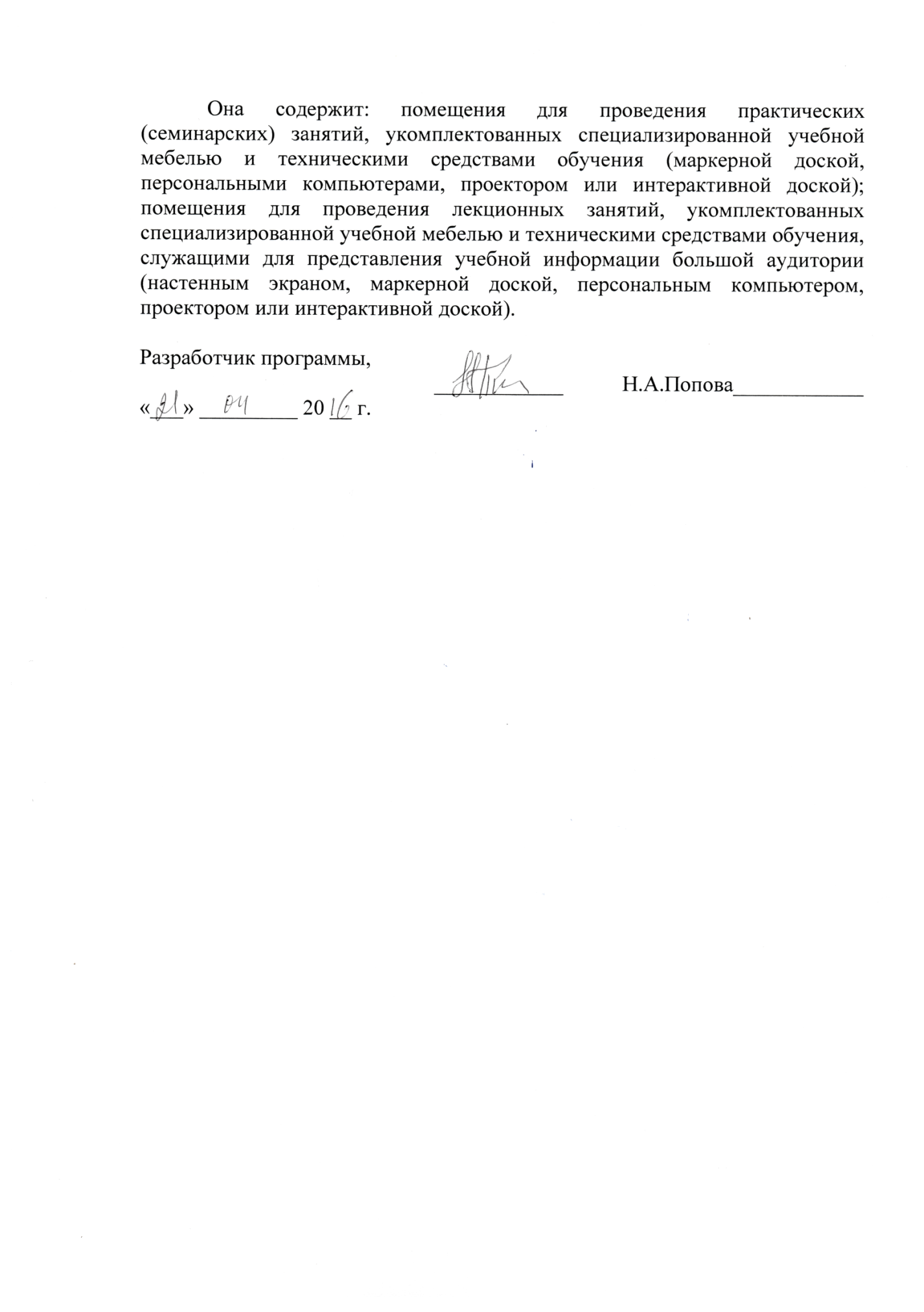 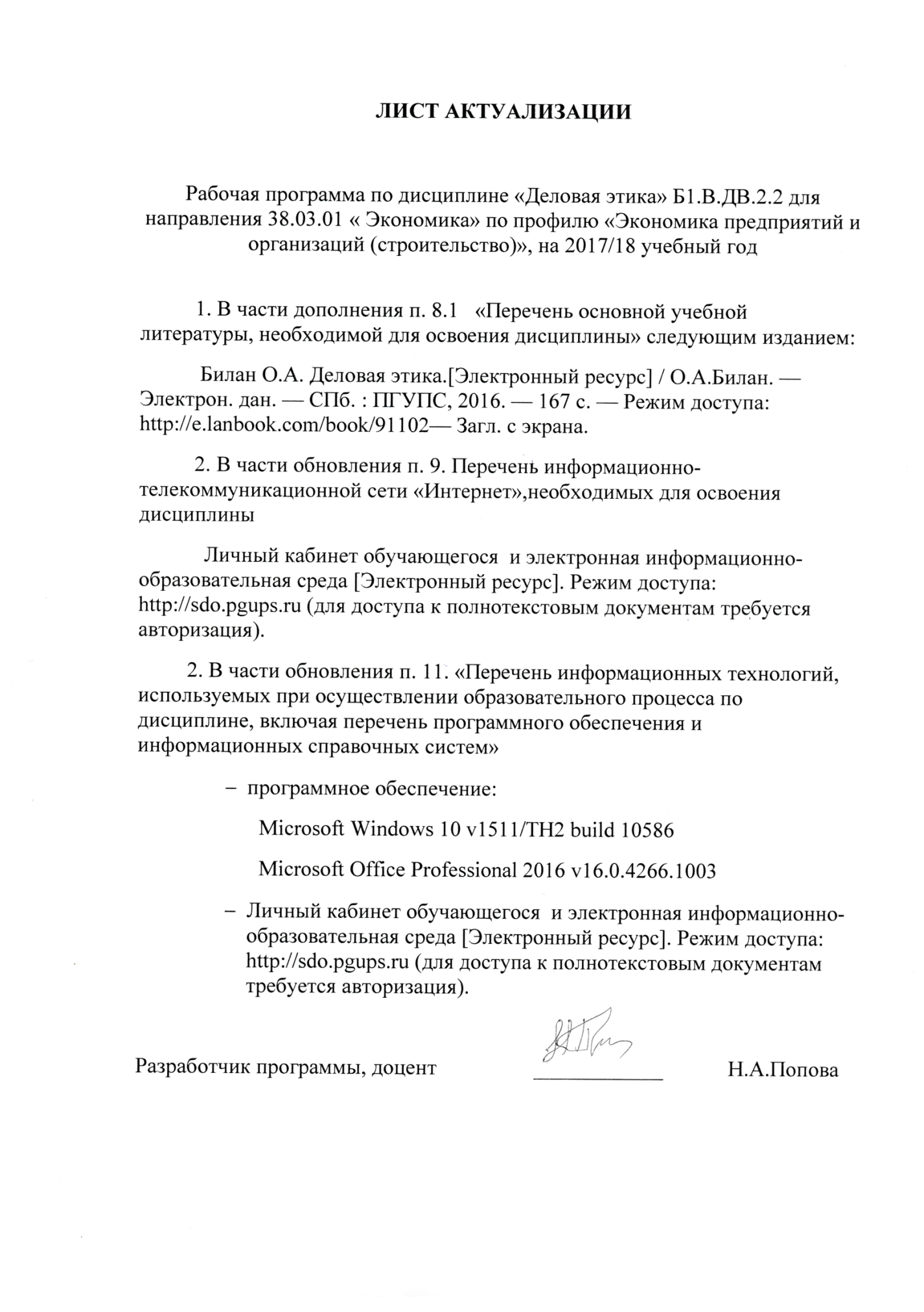 Санкт-Петербург2016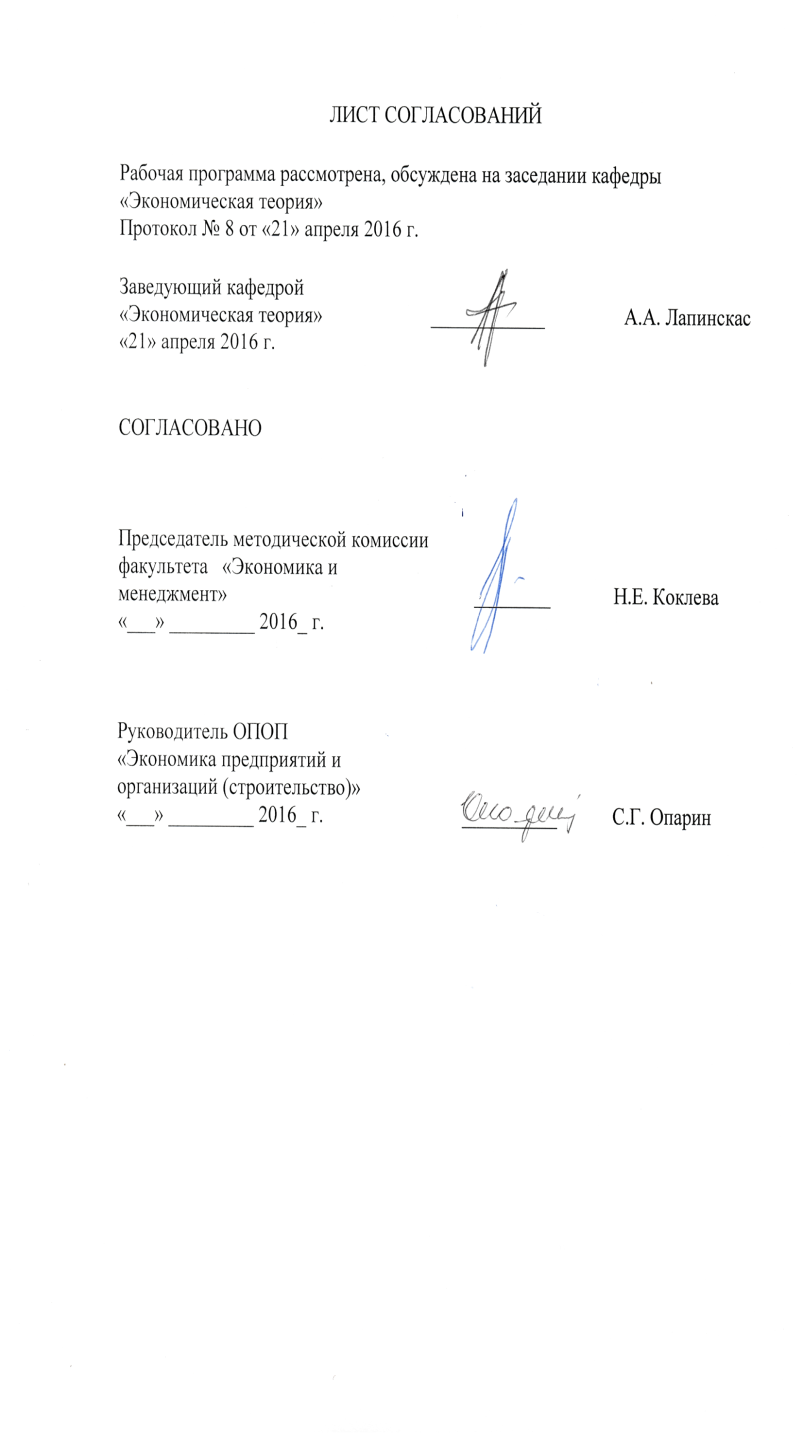 Вид учебной работыВсего часовСеместр1Контактная работа (по видам учебных занятий)3636В том числе:лекции (Л)1818практические занятия (ПЗ)1818лабораторные работы (ЛР)Самостоятельная работа (СРС) (всего)3636КонтрольФорма контроля знаний Зачёт   Зачёт  Общая трудоемкость: час / з.е.72 / 272 / 2Вид учебной работыВсего часовКурс2Контактная работа (по видам учебных занятий)1010В том числе:лекции (Л)66практические занятия (ПЗ)44лабораторные работы (ЛР)Самостоятельная работа (СРС) (всего)5858Контроль44Форма контроля знаний Зачёт    Зачёт   Общая трудоемкость: час / з.е.72 / 272/ 2№ п/пНаименование раздела дисциплиныСодержание раздела1Деловая этика: содержание и роль в бизнес-процессах. Основные понятия и  эволюция взглядов на деловую этику  Общение и его характеристика и разновидности. Деловое общение. Содержание понятия «деловая этика» и эволюция взглядов на деловую этику.Бизнес среда и деловая этика.  Бизнес среда: внутренняя и внешняя. Модель влияния внешней  и внутренней среды на фирму. Стейкхолдеры.2Тенденции развития этических принципов в современных бизнес-процессах. Международные принципы деловой этики. Универсальные этические принципы деловой этики. Деятельность Круглого стола Ко- клуба экспертов по международным аспектам деловой этики. Декларация Ко «Принципы бизнеса». Корпоративные кодексы- этический фильтр компании. Корпоративная социальная ответственность.  Причины и история развития корпоративных Особенности корпоративных  и профессиональных кодексов Содержание корпоративных кодексов. Корпоративные кодексы в бизнесе в РФ кодексов.3Формы деловой коммуникации и способы взаимодействия в бизнес среде. Этические принципы и нормы делового общения менеджера.  Экспертные оценки и характеристики деловых качеств руководителя-менеджера. Принципы работы менеджера в организации. Установки управленческой деятельности менеджера в организации. Принципы и средства построения межличностных отношений.  Межличностные отношения в системе бизнес процессов. Уровни межличностных отношений. Принципы взаимодействия с коллегами. Этикет делового общения.4Этические правила поведения служащих компанииЭтикет делового общения и его национальные особенности  Виды и элементы этикета. Классификация стилей внешнего облика. Составляющие имиджа делового человека.  Основные принципы делового этикета. Проблемы межкультурной коммуникации. Национальный характер. Национальные особенности  делового этикета. Организация деловых контактов с отечественными и зарубежными партнёрами Деловые контакты. Основные этапы организации деловых контактов. Правила и принципы организации деловых контактов. Особенности организации деловых контактов с зарубежными партнерами.№ п/пНаименование раздела дисциплиныЛПЗЛРСРС1Деловая этика: содержание и роль в бизнес-процессах.2382Тенденции развития этических принципов в современных бизнес-процессах.4483Формы деловой коммуникации и способы взаимодействия в бизнес среде.67104Этические правила поведения служащих компании6410ИтогоИтого181836№ п/пНаименование раздела дисциплиныЛПЗЛРСРС1Деловая этика: содержание и роль в бизнес-процессах.11122Тенденции развития этических принципов в современных бизнес-процессах.11123Формы деловой коммуникации и способы взаимодействия в бизнес среде.21184Этические правила поведения служащих компании2116ИтогоИтого6458№ п/пНаименование раздела дисциплиныПеречень учебно-методического обеспечения1Деловая этика: содержание и роль в бизнес-процессах.Алексина Т.А. Деловая этика. Учебник  - М.:Юрайт, 2015 – 384 с Кибанов А.Я, Захаров Д.К., Коновалова В.Г. Этика деловых отношений. Учебник для вузов -  Инфра-М.: ЮНИТИ, 2015.- 383с. Комарова А.В., Слотина Т.В., Ситников В.Л. Практикум по психологии. Учебное пособие- Санкт-Петербург: ПГУПС, 2012 –92 с.       Бендюков М.А. Психология трудового конфликта. Учебное пособие/ М.А Бендюков  Санкт-Петербург:ПГУПС,2011 –87 с.Глухарев Л.С., Зачесова Г.М., Лапинскас А.А. Этика в экономике. Учебник– СПб.: ПГУПС, 2009.- 289 с.Потапова Т.Л.Этика делового общения. Конспект лекций.[Электронный ресурс] / Т.Л.Потапова. — Электрон. дан. — СПб. : ПГУПС, 2013. — 33 с. — Режим доступа: http://e.lanbook.com/book/44054— Загл. с экрана.2Тенденции развития этических принципов в современных бизнес-процессах.Алексина Т.А. Деловая этика. Учебник  - М.:Юрайт, 2015 – 384 с Кибанов А.Я, Захаров Д.К., Коновалова В.Г. Этика деловых отношений. Учебник для вузов -  Инфра-М.: ЮНИТИ, 2015.- 383с. Комарова А.В., Слотина Т.В., Ситников В.Л. Практикум по психологии. Учебное пособие- Санкт-Петербург: ПГУПС, 2012 –92 с.       Бендюков М.А. Психология трудового конфликта. Учебное пособие/ М.А Бендюков  Санкт-Петербург:ПГУПС,2011 –87 с.Глухарев Л.С., Зачесова Г.М., Лапинскас А.А. Этика в экономике. Учебник– СПб.: ПГУПС, 2009.- 289 с.Потапова Т.Л.Этика делового общения. Конспект лекций.[Электронный ресурс] / Т.Л.Потапова. — Электрон. дан. — СПб. : ПГУПС, 2013. — 33 с. — Режим доступа: http://e.lanbook.com/book/44054— Загл. с экрана.3Формы деловой коммуникации и способы взаимодействия в бизнес среде.Алексина Т.А. Деловая этика. Учебник  - М.:Юрайт, 2015 – 384 с Кибанов А.Я, Захаров Д.К., Коновалова В.Г. Этика деловых отношений. Учебник для вузов -  Инфра-М.: ЮНИТИ, 2015.- 383с. Комарова А.В., Слотина Т.В., Ситников В.Л. Практикум по психологии. Учебное пособие- Санкт-Петербург: ПГУПС, 2012 –92 с.       Бендюков М.А. Психология трудового конфликта. Учебное пособие/ М.А Бендюков  Санкт-Петербург:ПГУПС,2011 –87 с.Глухарев Л.С., Зачесова Г.М., Лапинскас А.А. Этика в экономике. Учебник– СПб.: ПГУПС, 2009.- 289 с.Потапова Т.Л.Этика делового общения. Конспект лекций.[Электронный ресурс] / Т.Л.Потапова. — Электрон. дан. — СПб. : ПГУПС, 2013. — 33 с. — Режим доступа: http://e.lanbook.com/book/44054— Загл. с экрана.4Этические правила поведения служащих компанииАлексина Т.А. Деловая этика. Учебник  - М.:Юрайт, 2015 – 384 с Кибанов А.Я, Захаров Д.К., Коновалова В.Г. Этика деловых отношений. Учебник для вузов -  Инфра-М.: ЮНИТИ, 2015.- 383с. Комарова А.В., Слотина Т.В., Ситников В.Л. Практикум по психологии. Учебное пособие- Санкт-Петербург: ПГУПС, 2012 –92 с.       Бендюков М.А. Психология трудового конфликта. Учебное пособие/ М.А Бендюков  Санкт-Петербург:ПГУПС,2011 –87 с.Глухарев Л.С., Зачесова Г.М., Лапинскас А.А. Этика в экономике. Учебник– СПб.: ПГУПС, 2009.- 289 с.Потапова Т.Л.Этика делового общения. Конспект лекций.[Электронный ресурс] / Т.Л.Потапова. — Электрон. дан. — СПб. : ПГУПС, 2013. — 33 с. — Режим доступа: http://e.lanbook.com/book/44054— Загл. с экрана.